Young 5s and Kindergarten  						September 16, 2017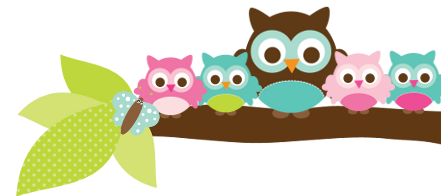 